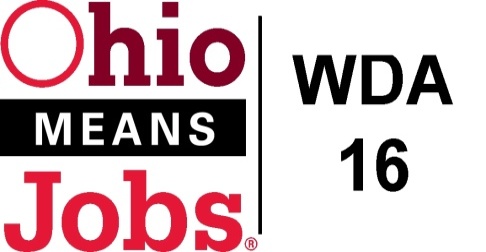 Workforce Development Board MeetingNovember 16, 2018   9:30 amPuskarich Public Library200 E. Market St. Cadiz OH                                                                                          Meeting MinutesCall to Order  Meeting called to order by Tammy Sanderson at 9:37amRoll Call by Rob GuentterBoard Member Attendees:  Larry Merry, Sherri Lewis, Alison Kerns, Tammy Sanderson, Dave Wheeler, Stephen Carson, Jim McMullen, Kyle Brown, Randy Stillings, Marc Manheim, and Karla MartinQuorum established.    Non-Member Attendees:  Rob Guentter, Rebecca Safko, Mike McGlumphy, Jennifer Burns, Rich Gualtiere and representatives from Mobilize360 and Sinclair Broadcast Group, who did not sign in.Approval of 9/21/18 MinutesMotion 32-2018   Motion to approve 9/21/18 Meeting Minutes1st Kyle Brown   2nd   Stephen Carson   All in Favor Financial/Participants ReportsRebecca Safko reviewed the September 2018 Financial/Participant Reports.  Motion 33-2018   Motion to approve August 2018 Financial Reports1st Dave Wheeler   2nd Marc Manheim   All in Favor Transfer for Funds:  Approval to move NEG (Flood Grant) award to WDB16 between Belmont, Harrison and Jefferson Counties as needed based on draws and expenditures with the countiesMotion 34-2018   Motion to allow moving NEG (Flood Grant) funding between counties as needed1st Jim McMullen   2nd Marc Manheim   All in Favor Approval of revised Year 2 Memorandum of Understanding (MOU)Motion 35-2018   Motion to approve revised WDA16 MOU budget and WDB16 Board Chair signature on Year 2 (2018-2019) MOU agreement               1st Kyle Brown   2nd Jim McMullen    All in Favor SubcommitteesExecutive Committee- No MeetingsOutreach/Marketing Committee- No MeetingsWorkforce Regional- No MeetingsYouth Council- No MeetingsWIOA UpdateRob Guentter shared a written Staff-to-the-Board report which included: WDB16 Board recertification by the state was approved on 9/4/18BRN Grant update:  No new information from the ARC.  Awards are still expected to be made in 2018.Regional Workforce Plan is being reviewed by Area 14, 15, and 16 Directors for any required Plan updates.WIOA WDA16 Performance Negotiations have been completed with, and accepted by the state.All required Library MOUs have been submitted and accepted by the state.No movement yet on the Master Service Agreement (MSA) with JobsOhio (APEG).  No other areas in Ohio have an MSA based agreement with JobsOhio yet either.A new round of state required OMJ Certifications is due to the state in 2019.  Rob will work with the Operators to prepare.  A Board Committee will need to conduct site reviews for the Belmont and Jefferson One Stops.WDA16 is eligible for $400-$500,000 two (2) year grant to address the Opioid crisis in the region.  The Board discussed this opportunity at length and left the door open for the Area to pursue this funding if we can identify partners and a meaningful project.Youth Elements Rebid for Belmont and Carrol Counties            All 1 year contracts, with up to 3 years of renewal based on performance and available funding             (Up to 4 years total).Belmont Co:  Element #1 (Tutoring, Study Skills, Dropout Prevention)Belmont Co CAC $26,925 (30% WIOA) Element #8 (Adult Mentoring of not less than 12 months)Belmont Co CAC $22,238 (30% WIOA)East Central Ohio-ESC $58,600 (30% WIOA)Carroll Co:Elements #3 (Work Experience):Jefferson Co CAC   $195,981, up to $75,000 WIOA, combined with all other Carroll Co elements, based on client eligibilityElement #5 (Education and Workforce Prep):Jefferson Co CAC $0-Included with Element #3Element #6 (Leadership Development):Goodwill $54,109 combined with Element 11, up to $75,000 WIOA, combined with all other Carroll Co elements, based on client eligibilityElement #8 (Adult Mentoring of not less than 12 months):Jefferson Co CAC $0 Included in Element #3Element #11 (Financial Literacy):Goodwill $54,109 Combined with Element 6, up to $75,000 WIOA, combined with all other Carroll Co elements, based on client eligibilityElement #14 (Transition to post-secondary education):Jefferson Co CAC $0 Included in Element #3Motion 36-2018 to approve all of the above Youth Element Agreements for up to one (1) year, up to the July 1, 2019 renewal date.1st Kyle Brown   2nd Karla Martin   All in FavorPoliciesLPL 05-2018 Individual Training Accounts (ITA)Motion 37-2018 to Approve LPL 05-2018 Individual Training Accounts (ITAs).1st Dave Wheeler   2nd Karla Martin   All in FavorCounty UpdatesUpdates provided by OMJ One-Stop OperatorsBelmont Co:  Written report submitted from Belmont CoCarroll Co:  Jennifer reviewed the written report for the CountyHarrison and Jefferson Cos.:    There are currently no Adult or Dislocated Worker waiting lists in Jefferson Co.   Youth numbers are growing in both counties due to OWS.  Two (2) Flood crews are currently working in Jefferson Co and one (1) crew is working in Harrison Co.    The Sept 27, 2018 Job Fair in Steubenville hosted 75 vendors and over 250 job seekers.Outreach RFQ Presentations Sinclair Broadcasting and Mobilize360 gave presentations regarding their responses to the WDA16 Outreach RFQ.After the presentations, the Board went into Executive Session for the purpose of discussing contracts.             Motion 38-2018 To go into Executive Session to discuss contracts 1st Kyle Brown   2nd Larry Merry   A roll call vote was taken and all present voted to go into Executive Session at 11:12amMotion 39-2018 to Exit Executive Session and resume the regular meeting1st Larry Merry   2nd Jim McMullen at 11:36am   All in Favor             Back in open public meeting:Motion 40-2018 to award the Outreach RFQ to Mobilize360 and to authorize the staff to negotiate a contract 1st Dave Wheeler 2nd Marc Manheim    All in Favor with Larry Merry abstaining  Staff to the Board ContractThe Board discussed renewing the RFG Associates Inc. contract for a fourth year, as is allowed under WIOA regulation, or to prepare an RFP for Staff to the Board services.   Rob offered that he would agree to a fourth year contract under the same terms and conditions as the current third year agreement.Motion 41-2018 to extend the RFG Associates Inc. Staff to the Board Contract for one (1) year from July 1, 2019 to June 30, 2020.   1st Kyle Brown 2nd Karla Martin   All in Favor2019 WDB16 Board meeting schedule Fri Feb 22, 2019, Fri May 31, 2019, Fri Sept 20, 2019, and Fri Dec 6, 2019Without a vote, the Board agreed to this schedule, noting that changes are likely inevitable.The Board also agreed, since this was the 4th meeting of the year, and all actions are up-to-date, that there is no need for a December 7, 2018 meeting, as is currently on the calendar. Next Meetings – February 22, 2019  9:30am  Puskarich Public LibraryMotion to AdjournMotion 42-2018   Motion to adjourn1st Jim McMullen 2nd Alison Kerns   All in Favor Adjournment-   11:55 am____________________________________________________       ____________Board Chair                                                                                                     Date